Stimate domnule rector,Subsemnatul (a), _________________________________________________________, angajat (ă) în funcția de __________________________________________________________, la____________________________________________________________________________, solicit de a prelungi concediul de odihnă anual nefolosit, fără remunerare, cu o durată de _____ zile calendaristice, în legătură cu suprapunerea parţială/totală cu concediul medical în perioada____________________________________, începând cu _____________________________._______________________                                                  data                              _____________________                        semnătura                                                                                                                                Dlui Viorel BOSTAN, rector UTM, dr. hab., prof. univ.COORDONAT:ProrectorDecan/Şef DirecţieŞef Departament/Catedră/Serviciu/Secţie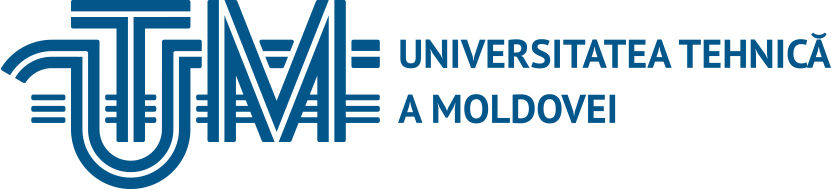 